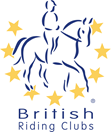 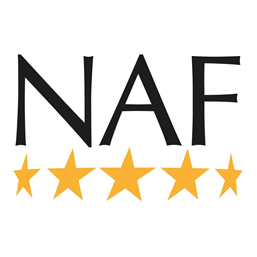 BRITISH RIDING CLUBSAREA 16NAF 2021 Summer Dressage & Riding Test QualifiersTo be heldonSaturday 10th July 2021atARENA UK SHOW CENTRE,ALLINGTON ROAD, ALLINGTON,GRANTHAM, NG32 2EF(Championship at Lincolnshire Showground on 4th & 5th September2021).RULESThe Competition will be run in accordance with BRC 2021 Handbook Competition Rules (except for Juniors – see eligibility below)..
Health and Safety + Covid-19 regulations and notices must be adhered to at all times.
Competitors must wear the correct standard hats, with a harness properly adjusted and fastened. All Hats must be tagged with a 2018 BRC/BE/PC Aqua colour tag.
Hats need to be brought to the Official Steward for checking / tagging before competitors will be allowed to compete only if they do not have an Aqua colour tag as per above. All horse Flu Vaccs must be current and within 6 months and 21 days of the qualifier which is 21st December 2020 or later.Any item of jewellery or alternative medical treatment wristbands must be covered up by clothing or gloves, if they cannot be removed, at the riders own risk.
Hair must be neatly secured and must not hang lower than the shoulder line (when standing normally).
Only competitors may work in a horse/pony before a class/phase.
Children aged 16 years and under must not be left unattended in vehicles.
Dogs must remain in vehicle. 
No horses to be left unattended tied up outside horseboxes/trailers.
Cars to be parked in allocated area only.
Please pick all litter, muck and hay from around your horsebox in the parking area and take home.TEAM MANAGERS Please note:The Qualifier will take place using the current Covid 19 as applied at date of qualifier. Any changes in Government guidelines may affect the information within the Rules section above. Information regarding updates for the qualifier competition will be sent out separately and not in an updated schedule.REMEMBER – Play Your Part and Stay Apart.It is the responsibility of each Club to inform their competitors / grooms / helpers and Team Volunteers of any changes made.Disclaimer of liability.  Save for death or personal injury caused by the negligence of the organizer’s or anyone for whom they are responsible, BRC does not accept any liability for any accident, loss, damage, injury or illness to horses, owners, riders, spectators, land or any other person or property whatsoever.2021 NAF Dressage and Riding Test Qualifiers.All entry forms are now available on line at: http://www.bhs.org.uk/Riding/British_Riding_Clubs/BRC_Competitions/Entry_Forms.aspxPre-entries MUST BE sent to the Riding Club’s Office with the appropriate entry fees by Friday 18th June 2021.Teams 	£32.00Individuals 	£10.00Pairs 		£17.00BRC Area 16 Entry Fees:Dressage & Riding Test.Senior / Junior Team                £70.00pSenior / Junior Individual          £17.50pPairs                                         £30.00pBRC Area 16 entry fees via BACS: BRC Area 16 a/c: 46593660 sort code:309744Please send entries to Claire Atkins by Wednesday 30th June 2021 via e-mail: claireatkins10@hotmail.comMobile: 07801 105419 (No calls after 9pm please)The times will be sent to Team Managers by 5.00pm on Thursday 8th July.Please use the BRC website for submitting ALL Flu Vaccination details:https:/brcarea16.org.uk/what-s-on-are-16/flu-vacs-submissionPlease note:ALL Flu Vaccs are required to be received for checking before 12 noon on Wednesday 7th July (close of declarations).The last injection follows the 6 month 21 day rule as below:All vaccinations must conform to current 2021 BRC Handbook Rules. Therefore the latest vaccination date must be on, or, after 21st December 2020. *Declaration forms via e-mail before 12 noon on Wednesday 7th July as below:ALL declaration forms to Claire Atkins – email as above.Dressage declaration forms also to Roy Turner (Dressage OS) before 12 noon on Wednesday 7th July: E-mail:  midcot@btinternet.comRiding Test declaration forms also to Carol Scawthon (Riding Test OS) before 12 noon on Wednesday 7th July:Email:  laura.scawthon@icloud.com*Please note: NO CHANGES ARE PERMITTED AFTER 12 noon on Wednesday 7th July.CLASSCOMPETITION        TESTS1.      1aSenior Prelim Dressage Team and Individual tests. See current handbook for further information.For Senior Individuals classesPrelim 2          (2016)Prelim 12        (2005)Prelim 14        (2006)Prelim 18        (2002)2.      2a.Senior Open Dressage Team and Individual. See current handbook for further information.For Senior Open Dressage Individual classesNovice 24        (2010)Novice 28        (2008)Novice 39        (2010)Elementary 40 (2010)3.Pick-A-Test Dressage______________________________________________________________________________________________________________________________Medium 69       (2006)or Advanced Medium 91  (2016)4.Senior Intro (Individual)Intro C              (2016)5.Senior Riding Test. Team and Individuals. See current Handbook for further informationPrelim 13          (2006)Novice 27         (2007)6. Senior & Junior PairsBRC Pairs 5      (2014)7.      7aJunior Dressage. Team and Individuals. See current handbook for further information.For Junior Dressage Individual classesPrelim 7             (2002)Prelim 12           (2005)Prelim 18           (2002)Novice 24          (2010)8.Junior Elementary Dressage______________________________________________________________________________________________________________________________Elementary 43   (2006)9.Junior Intro DressageIntro C                (2016)10.Junior Riding Test. Team and Individuals. See current handbook for further informationPrelim 2              (2016)